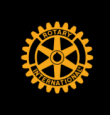 FAYETTEVILLE ROTARY FOUNDATIONBOARD OF DIRECTORS MEETINGJanuary 20, 2022ZOOM MEETINGAttendance:Absent: David Beauchamp, Chaddie Platt, Todd Jenkins, Kyle Patillo, Jim Wood, Ben Carter Call to Order					President Erica Estes Minutes of December meeting: ApprovedReview Foundation Financial Report		Rotarian Madeline Taylor Approve the Financial Report – Approved Will physically sign off on reports at February meeting.  Old Business					All Board MembersNone to report.New BusinessNone to report.Adjourned at 11:23 a.m.						President Erica EstesErica EstesThad KellyMadeline Taylor Emily Mizell Victor WilsonRichard Roberts Jill GibbsRoger CunninghamDavid SagerJohn DixonSloan ScrogginHoward BrillClaudia VilatoRandy Wilburn